Year 3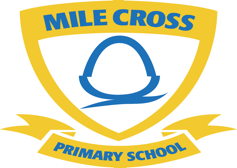 Try and let us know what you have been doing on Class Dojo once/twice a week if you can. You can upload pictures, videos or just type what you have been having a go at!Year 3 Top Websites English:Spelling Shed – https://www.spellingshed.com/en-gbBBC Bitesize-https://www.bbc.co.uk/bitesize/dailylessonsOak National Academy: https://www.thenational.academy/online-classroom/year-3#scheduleReading:Oxford Owl - https://home.oxfordowl.co.uk/Audible - https://stories.audible.com/discoveryDavid Walliams books read by David Walliams - https://www.worldofdavidwalliams.com/elevenses/Maths:Top Marks - https://www.topmarks.co.uk/TTMathsRockstars - http://ttrockstars.comOak National Academy: https://www.thenational.academy/online-classroom/year-3#scheduleOthers:Science Museum - https://totaldarkness.sciencemuseum.org.uk/Woodland Trust - https://www.woodlandtrust.org.uk/blog/2020/03/kids-nature-activities-self-isolation/National History Museum - https://www.nhm.ac.uk/discover/how-to-make-and-use-a-nature-journal-to-record-your-wildlife-obs.htmlJumpstart Jonny – https://www.jumpstartjonny.co.uk/free-stuffPE with Joe - https://www.thebodycoach.com/blog/pe-with-joe-1254.htmlOak National Academy: https://www.thenational.academy/online-classroom/year-3#scheduleIf you have any questions, please get in touch: rakerman@milecrossprimary.norfolk.sch.uklwhite@milecorssprimary.norfolk.sch.uk  M10mins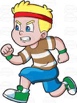 English- 20 minutes(from Class dojo & Work pack orBBC Bitesize) https://www.bbc.co.uk/bitesize/dailylessons10 mins reading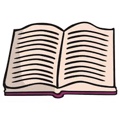 Maths- 20 minutesfrom Class Dojo, work pack,BBC Bitesize or Oak Academyhttps://www.thenational.academy/online-classroom/year-3#scheduleTEnglish- (from Class Dojo & Work pack orBBC Bitesize) https://www.bbc.co.uk/bitesize/dailylessons10 mins readingMaths- from Class Dojo, work pack,BBC Bitesize or Oak Academyhttps://www.thenational.academy/online-classroom/year-3#schedule10 mins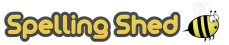 https://www.spellingshed.com/en-gb/WEnglish- (from Class Dojo & Work pack orBBC Bitesize) https://www.bbc.co.uk/bitesize/dailylessons10 mins readingMaths- from Class Dojo, work pack,BBC Bitesize or Oak Academyhttps://www.thenational.academy/online-classroom/year-3#scheduleThEnglish- (from Class Dojo & Work pack orBBC Bitesize) https://www.bbc.co.uk/bitesize/dailylessons10 mins readingMaths- from Class Dojo, work pack,BBC Bitesize or Oak Academyhttps://www.thenational.academy/online-classroom/year-3#schedule10 minshttps://www.spellingshed.com/en-gb/FEnglish- (from Class Dojo & Work pack orBBC Bitesize) https://www.bbc.co.uk/bitesize/dailylessons10 mins readingMaths- from Class Dojo, work pack,BBC Bitesize or Oak Academyhttps://www.thenational.academy/online-classroom/year-3#schedule